The Strengthening Career and Technical Education for the 21st Century Act(Perkins V)Fiscal Year 2020ApplicationIssued: July 2, 2019Revised: July 10, 2019Due: August 9, 2019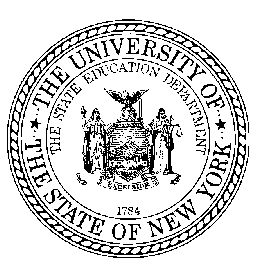 The New York State Education DepartmentTHE UNIVERSITY OF THE STATE OF NEW YORK Regents of the UniversityBETTY A. ROSA, Chancellor, B.A., M.S. in Ed., M.S. in Ed., M.Ed., Ed.D. ...................	Bronx T. ANDREW BROWN, Vice Chancellor, B.A., J.D. ..........................................................	Rochester ROGER TILLES, B.A., J.D. ................................................................................................	Manhasset LESTER W. YOUNG, JR., B.S., M.S., Ed.D. . ...................................................................	Beechhurst CHRISTINE D. CEA, B.A., M.A., Ph.D.. .......................................................................... 	Staten Island WADE S. NORWOOD, B.A. .............................................................................................. 	Rochester KATHLEEN M. CASHIN, B.S., M.S., Ed.D. .....................................................................	Brooklyn JAMES E. COTTRELL, B.S., M.D. ....................................................................................	New York JOSEPHINE VICTORIA FINN, B.A., J.D. .........................................................................	Monticello JUDITH CHIN, M.S. in Ed. .................................................................................................	Little Neck BEVERLY L. OUDERKIRK, B.S. in Ed., M.S. in Ed. .......................................................	Morristown CATHERINE COLLINS, R.N., N.P., B.S., M.S. in Ed., Ed.D. ..........................................	Buffalo JUDITH JOHNSON, B.A., M.A., C.A.S. ............................................................................	New Hempstead NAN EILEEN MEAD, B.A. ................................................................................................	Manhattan ELIZABETH S. HAKANSON, A.S., M.S., C.A.S. .............................................................	Syracuse LUIS O. REYES, B.A., M.A., Ph.D. ....................................................................................	New York SUSAN W. MITTLER, B.S., M.S. ...................................................................................... 	Ithaca Commissioner of Education and President of the University MaryEllen EliaExecutive Deputy Commissioner Elizabeth R. Berlin Deputy Commissioner of Higher Education John D’Agati Non-Discrimination Statement   The New York State Education Department does not discriminate based on age, color, religion, sex, creed, disability, marital status, veteran status, national origin, race, gender, transgender status, genetic predisposition or carrier status, or sexual orientation in its educational programs, services and activities. Portion of any publication designed for distribution can be made available in a variety of formats, including Braille, large print or audiotape, upon request. Inquiries regarding this policy of nondiscrimination should be directed to the Department’s Office for Diversity, Ethics, and Access, Room 530, Education Building, Albany, NY 12234.FERPA Statement The New York State Education Department (NYSED) is the regulating authority for education in New York State. NYSED is Federal Educational Rights and Privacy Act (FERPA) exempt as per the United States Department of Education’s FERPA General Guidance, which states "There are several other exceptions to FERPA's prohibition against non-consensual disclosure of personally identifiable information from education records, some of which are briefly mentioned below. Under certain conditions (specified in the FERPA regulations), a school may non-consensually disclose personally identifiable information from education records: to authorized representatives of the Comptroller General of the United States, the Attorney General of the United States, the U.S. Secretary of Education, and State and local educational authorities for audit or evaluation of Federal or State supported education programs, or for the enforcement of or compliance with Federal legal requirements that relate to those programs" http://www2.ed.gov/policy/gen/guid/fpco/ferpa/students.html Preparing the 2020 Application for SubmissionThe Application must be complete to be considered for funding.Submit the completed Application; do not submit the Guidelines. The maximum number of Major Efforts allowed is five. Any Applications with more than five Major Efforts will be returned for revisions. All pages must be numbered consecutively.Pages must be printed single-sided, and not back-to-back. Submit with the Application all Memorandums of Understanding (MOUs) and/or Articulation Agreements (established since July 1, 2018) with secondary schools, Local Education Agencies, institutions of higher education, and/or BOCES programs. The Application must be e-mailed and postmarked by August 9, 2019 to be considered for funding.  The Application must include a completed FS-10 Form with original signature in blue ink.The FS-10 Form is located at http://www.oms.nysed.gov/cafe/forms/ Under the Budgets heading, select this version of the form: FS-10 in Excel  (124 KB) - recommended; please enable macros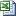 The Application includes a Checklist (page 4). Please use this document to confirm that the Application is complete prior to submission. The hard copy Application package must include: One complete original set of required materials with the President or Chief Executive Officer (CEO)’s original signature in blue inkThree additional copies of the FS-10Submitting the 2020 ApplicationE-mail the complete Application to:Jeffrey.Moretti@nysed.gov; Melissa.Weltz@nysed.gov; Roger.McMillan@nysed.gov	ANDMail a hard copy of the complete Application to:Jeff Moretti [OR] Melissa WeltzNew York State Education DepartmentOffice of Postsecondary Access, Support and Success89 Washington Avenue, Room EBA 971 – Perkins GrantAlbany, NY 12234Checklist for the Grant Year Application – 2020 All parts of the Application must be filled out completely before the Office of Postsecondary Access, Support and Success can approve the Application. Please indicate that each item is complete by placing an X in the Complete column. Grant Application Information Form – 2020 Fiscal Year 2020 (July 1, 2019 – June 30, 2020)Perkins V Formula Allocation – Postsecondary InstitutionsProject Number: 8000-20-Institution/Consortium Name:Name of Perkins Grant Officer:Title:Address:City:				State: NY  		Zip Code:Telephone:							Fax:E-mail address:Name of President:Address:City:				  State: NY   		Zip Code:Telephone:	Fax:E-mail address:Attestation of Compliance – Perkins V Formula Funded Grant Award – 2020By accepting Perkins V funding, Grant recipients agree to comply with the Strengthening Career and Technical Education for the 21st Century Act (Perkins V) 2020 Guidelines, and with the following documents contained therein:Conditions and Requirements of Accepting Perkins Funding Statement of Assurances Assurances and Certifications for Federal Program FundsAs the duly authorized representative of the applicant, I hereby certify and attest that the applicant will comply with the above certifications.Designated Signatory Form – 2020The President/Chief Operating Officer of the applicant institution must sign this Application. However, this Designated Signatory Form allows the President/CEO of an institution to designate one or two other individuals to sign other Perkins documents in the President/CEO’s stead, should the President/CEO be unavailable to sign. By signing any Perkins Grant documentation, the Designated Signatory accepts responsibility for informing the institution’s President/CEO, Perkins Grant Officer, and any other appropriate parties about all relevant and necessary Perkins Grant information and updates. Further, the Designated Signatory takes responsibility for the Perkins matters at hand on behalf of the President/CEO. Management Plan Form – 2020 Grant Officer Name:Title:Backup Individual:Title: (This person will assume the Grant Officer’s responsibilities should the Grant Officer depart)Process for Grant Officer Replacement: Major Effort Managers:(Names and titles by Major Effort)Related Program Administrators: (Names and titles of the persons responsible for services for special populations, fiscal activities, program outcomes, participation in the local One-Stop delivery system, and any related administrative positions, along with their responsibilities)Organizational chart designating reporting lines (include this here or at the end of the Application):Organizational chart designating reporting lines for consortium members (include this here or at the end of the Application):Programs of Study – 2020Perkins V requires each eligible recipient to have a minimum of one program of study as defined in the law Sec. 3(41).(41) PROGRAM OF STUDY.—The term ‘program of study’ means a coordinated, nonduplicative sequence of academic and technical content at the secondary and postsecondary level that— (A) incorporates challenging State academic standards, including those adopted by a State under section 1111(b)(1) of the Elementary and Secondary Education Act of 1965; (B) addresses both academic and technical knowledge and skills, including employability skills; (C) is aligned with the needs of industries in the economy of the State, region, Tribal community, or local area; (D) progresses in specificity (beginning with all aspects of an industry or career cluster and leading to more occupation-specific instruction); (E) has multiple entry and exit points that incorporate credentialing; and (F) culminates in the attainment of a recognized postsecondary credential.List the programs of study at the institution that meet this federal definition. Indicate whether Perkins funds will be used to support these programs during the 2020 Grant Year: List all New York State registered CTE programs within the HEGIS range 5000-5599 at the institution. Indicate whether Perkins funds will be used to support these programs during the 2020 Grant Year:Membership Form for the Perkins Local Advisory Council – 2020 For instructions, refer to Directions for Developing a Perkins Local Advisory Council – 2020 in the Guidelines.Expenditures by Major Effort and by Core Indicators of Performance – 2020Fill in all boxes. The top portion of this form should match information on the FS-10 Form. Fill in all Total of Allocation amounts. The bottom portion of this form should show the amounts and percentages the institution will devote to establishing strong performance in the new Core Indicators. Each institution/consortium must devote at least 5% of its total allocation to serving Students with Disabilities. Fill in all boxes in the percent of allocation column; these indicate the actual percentage of its allocation the institution will spend on each Core Indicator of Performance.Name of Institution/Consortium:Minimum Required Set-Aside Documentation – 2020 Name of Institution/Consortium:Required Set-Aside: Students with Disabilities (5%)Please provide a detailed explanation of how the institution/consortium will spend its Minimum Required Set-Aside (5% of its total allocation) to support Students with Disabilities.  Describe, by Major Effort (where applicable), what activities, academic support, equipment, etc., these funds will cover, and how the funding will benefit CTE students. Major Effort 1:Major Effort 2:Major Effort 3:Major Effort 4:Major Effort 5:Core Indicators of Performance Across Major Efforts – 2020 Recipient institutions/consortiums must address each Core Indicator of Performance within their Applications and in their activities throughout the Grant Year. Perkins V identifies six required uses of funds by local recipients to support CTE programs that are of sufficient size, scope and quality (Sec.135 (b)).  Enter an X to indicate which Major Effort(s) will address which Core Indicator(s) of Performance and which Uses of Funds.  In the column, “Required Uses of Local Funds,” identify which Required Uses of Local Funds are addressed within which Major Effort(s). Use a number 1-6 to identify the appropriate Required Use of Local Funds (see the Guidelines pages 27-29 for the list of Required Uses of Local Funds.) The institution is not required to address all six of the Required Uses of Local Funds. The maximum number of Major Efforts is 5. Major Effort Abstract Form – 2020Please complete this form once for each Major Effort proposed by the institution/consortium. The maximum number of Major Efforts is 5.Institution Name:Major Effort Title: Core Indicator(s) of Performance addressed by this Major Effort:Projected number of CTE students served by this Major Effort: Major Effort Description: In 100-150 words, provide concise summaries of the following: The objectives and activities of the Major EffortThe projected outcome(s) and evaluation measuresMajor Effort Format – 2020 Complete a separate Major Effort Format for EACH proposed Major Effort.  The maximum number of Major Efforts is 5.Institution/Consortium Name: Major Effort Number: 	 of Major Effort Title:  Major Effort Director:Title: Telephone Number:   			E-Mail Address: Major Effort Narrative:List the CTE program(s) this Major Effort will address. Explain the rationale for addressing these programs.  Provide any data that supports the decision to devote Perkins funds to these programs.List the Core Indicator(s) of Performance this Major Effort will address.Describe any coordination with external agencies, especially workforce representatives.Describe the Major Effort’s objectives in measurable terms.Describe the activities to achieve the objectives.Major Effort Evaluation: Describe the quantitative evaluation methods the institution will use to determine whether the Major Effort’s objectives have been achieved.  Note: NYSED cannot accept as evaluation measures the results of surveys designed to measure student or faculty satisfaction. List any other data that may be used to evaluate the outcomes and successes of this Major Effort.  Provide a Major Effort timeline, noting significant activities, month-by-month.Major Effort Staff:List the names and titles of all persons who will be assigned to and funded by this Major Effort (add lines as necessary).  Show the Full-Time Equivalent of each person’s time devoted to this Major Effort.  Indicate Major Effort salary, but do not include fringe benefits. Prepare and keep on file statements of the job qualification requirements for each vacant position, curriculum vitae for incumbents, and curriculum vitae for all consultants. Do not submit these documents with the Application.Major Effort Budget:    Costs shown below must also appear coded to this Major Effort on the FS-10 budget.Item PageDocumentComplete15Grant Application Information Form26Attestation of Compliance37Designated Signatory Form48Management Plan Form59Programs of Study610Membership Form for the Perkins Local Advisory Council711Expenditures by Major Effort and by Core Indicators of Performance 812Minimum Required Set-Aside Documentation913Core Indicators of Performance Across Major Efforts1014Major Effort Abstract Form(s)1115-16Major Effort Format(s)12N/AMemorandums of Understanding/Articulation Agreements established since July 1, 2018 (attach)Name of the Applicant Institution/Consortium:Name of the President:President’s Signature (in blue ink)Date:Institution Name:Institution Name:Institution Name:Institution Name:President’s/CEO’s Name:President’s/CEO’s Name:President’s/CEO’s Name:President’s/CEO’s Name:President’s/CEO’s Title:President’s/CEO’s Title:President’s/CEO’s Title:President’s/CEO’s Title:President’s signature:President’s signature:President’s signature:First Designated SignatoryFirst Designated SignatoryFirst Designated SignatoryFirst Designated SignatoryName:Name:Name:Name:Title:Title:Title:Title:Contact information:Contact information:Contact information:Contact information:Signature:Signature:Second Designated SignatorySecond Designated SignatorySecond Designated SignatorySecond Designated SignatoryName:Name:Name:Name:Title:Title:Title:Title:Contact information:Contact information:Contact information:Contact information:Signature:Number Program NameHEGIS CodePerkins Funded?12345678910Number Program NameHEGIS CodePerkins Funded 12345678910Institution:Last two meeting dates: Chairperson:Next two meeting dates:#NameTitleName/Address of Business or AssociationFemale/Male/NonbinaryMinority (Yes/No)Nontraditional (Yes/No)Group # (1-7)12345678910Budget CategoryFS-10CodeMajorEffort 1MajorEffort 2Major Effort 3Major Effort 4Major Effort 5TotalProfessional Salaries15Support Staff16Purchased Services40Supplies & Materials45Travel Expenses46Employee Benefits80Indirect Costs90Minor Remodeling30Equipment20Total of AllocationCore Indicator of PerformanceMin.Req% of allocation1P1: Postsecondary Retention and Placement2P1: Earned Recognized Postsecondary Credential3P1: Nontraditional Program EnrollmentStudents with disabilities5%Major Effort1P1: Retention and Placement2P1: Earned Recognized Postsecondary Credential 3P1: Nontraditional Program Enrollment Required Use(s) of Local Funds (1-6)Major Effort 1Major Effort 2Major Effort 3Major Effort 4Major Effort 5Major Effort #ofNameTitleTime (in FTE)SalaryCategoryCodeMajor Effort CostsProfessional Salaries15$Non-Professional Salaries16$Purchased Services40$Supplies and Materials45$Travel Expenses46$Employee Benefits80$Indirect Costs90$Minor Remodeling30$Equipment20$Major Effort Total$